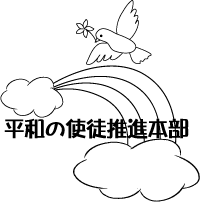 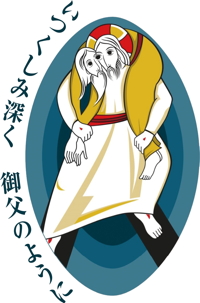 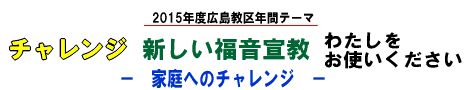 2017年7月10日『教会へのチャレンジ』ポスター募集について広島教区の創立１００周年（２０２３年）に向けて、第２段階「教会へのチャレンジ」の３年間の第１年目（２０１７年度）がスタートしています。教会へのチャレンジとは、教会がその主な３つの使命『①祈る使命（司祭職：典礼）』『②伝える使命（預言職：宣教）』『③仕える使命（王職：司牧）』をよりよく果たしていくための自己刷新（私たちが、今までの情態を改めて新しくなる）の試み（挑戦：チャレンジ）です。特に白浜司教様は、典礼（ミサ）を通してイエス様が私たちにつながってくださっていること、イエス様からのお恵みを豊かに頂き、そして実を結ぶために、私たちもイエス様につながっていくこと、そのために典礼（ミサ）参加や祈りのあり方について振り返るよう、呼びかけられています。イエス様は仰せになっています。「わたしはぶどうの木、あなたがたはその枝である。人がわたしにつながっており、わたしもその人につながっていれば、その人は豊かに実を結ぶ」（ヨハネ１５．５）平和の使徒推進本部では、この３年間を有意義に過ごし、また、諸活動を活性化させていくために、『教会へのチャレンジ』ポスター募集を企画しました。優秀な作品は、３年間を通してカトリック広島司教区公式ポスターや出版物に利用させて頂く予定です。なお、そのために作品を一部、加工させて頂く場合があります。■募集期間２０１７年１１月２０日（月）まで。（当日、消印有効）■部　門〇一般の部　：高校生以上の方※信者でない方、司祭、修道者、シスターも、積極的にご応募ください。〇子どもの部：中・小学生以下※幼児の方も応募頂けます。■募集内容〇　教会へのチャレンジ　の文字を必ず入れてポスターを制作してください。〇ポスターの画材は自由です。（水彩、クレヨン、コンテ、鉛筆、油彩など画材は自由）〇パソコンを使った制作、レタリング、イラストレーションの使用、写真のデザイン化も自由です。〇自作、未発表の作品に限ります。「他者の知的所有権を侵害しない」「無断で他者の作品や顔写真、商品、商標を作品中に入れない」ことを守ってください。〇応募点数に制限はありません。共同制作でも良いです。■作品サイズ〇Ｂ３判（364mm×515mm）、または、四つ切画用紙（392mm×542mm）を基本とします。ただし、Ｂ4判、Ａ３判、八つ切画用紙でも可とします。■表　彰〇優秀な作品は、白浜司教様、また司教区からお願いした審査員（若干名）による審査で決定します。優秀な作品は、表彰を予定しています。また、教区のホームページ、教区報でご紹介します。■特記事項〇応募頂いた作品は、審査後、小教区ごとにまとめて返却する予定です。〇作品の裏面に「郵便番号・住所・氏名・年齢（学年）・電話・所属教会」を必ず書いてください。〇作品は折らないように、丸めるなどして応募ください。■応募・お問い合せ先〇締め切りまでに郵便または宅配便でお送りください。司教館（平和の使徒推進本部）へ直接、持参頂いても結構です。〇　〒７３０－００１６広島市中区幟町４－４２広島カトリック会館内　平和の使徒推進本部TEL：０８２（２２１）６６１３／FAX：０８２（２２１）６０１９E-mail：pcaph@hiroshima.catholic.jp～以上～